نــــــداءعقد المكتب الجهوي للجامعة الوطنية للتعليم بجهة مراكش تانسيفت الحوز اجتماعا عاديا يوم الأحد 24/02/2013 بمراكش، حيث وقف بالنقاش والتحليل عند الهجمة الشرسة التي تشنها الحكومة على الحريات النقابية عامة والحق في الإضراب بشكل خاص،  كما وقف المكتب الجهوي على الأوضاع الكارثية التي تعيشها الشغيلة التعليمية ، جراء التدابير الحكومية المعادية لها، والمكرسة لتراجعات خطيرة (الدعاية لضرورة إلغاء صندوق المقاصة، أزمة صناديق التقاعد،.......) التي تضرب في الصميم القدرة الشرائية لعموم الموظفين والموظفات، وتنتصر لتصريف الأزمة المفتعلة على حساب الطبقة العاملة، إذعانا لإملاءات دوائر الفساد الاقتصادي ، كما تم الوقوف على التردي الخطير الذي تعيشه المدرسة العمومية جراء التعاطي التقني مع أزمتها البنيوية المستمرة، وذات الآثار التدميرية على أدوارها الطلائعية في المجتمع.  وبناء عليه فإن المكتب الجهوي يوجه نداءه إلى كافة نساء ورجال التعليم للإنخراط المكثف والمسؤول في الإضراب الوطني والمسيرة الوطنية الإحتجاجية الممركزة بالرباط التي دعا لها الإتحاد النقابي للموظفين وثمنتها الجامعة الوطنية للتعليم .لنشارك بكثافة كي نعبر عن رفضنا الصارخ للإعتداء على حقوقنا .لنصرخ بقوة في وجه من أراد مصادرة حقنا في الإضراب .ليكن شعارنا يوم 28/02/2013 :إن فزاعة الإقتطاع من الأجور لن تثنينا عن النضال والدفاع عن حقوقنا بكل الوسائل المشروعة والقانونية وفي مقدمتها الحق في الإضراب.عاشت وحدة الطبقة العاملة .عاش الإتحاد النقابي للموظفين .عاشت الجامعة الوطنية للتعليم صامدة مناضلة ومكافحة .                                                                                                                               عن المكتب الجهوي                المكتب الجهوي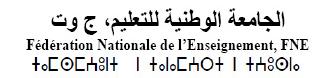        لجهة مراكش تانسيفت الحوز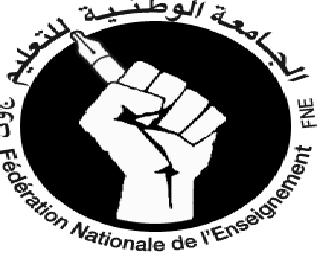 